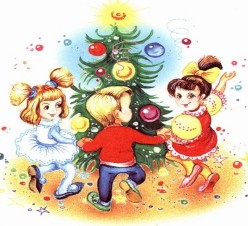                             Домашнее задание № 20Следующее занятие    19.12.2020 (суббота) (1-3 группы) сбор групп на площадке в 08.05(4-6 группы) сбор групп на площадке в 10.30          (7-9 группы) сбор групп на площадке в 12.50  (просьба не опаздывать)Уважаемые родители! Обращаем Ваше внимание на перенос занятий в декабре: занятия четверга с 31 декабря переносятсяна понедельник, 28 декабря. 29, 30 декабря занятия по расписанию.Смотрите информацию на сайте: www.lic82.ruПредметГруппаДатаДомашнее заданиеПринадлежности для урокаРечь1-34-67-919.12.202019.12.202019.12.20201). Азбука с.55 выучить скороговорку:Тары-бары, растабарыУ Варвары куры стары.                 2). Тетрадь для активных занятий с.313). Уметь печатать буквы Аа, Яя, Уу, Юю, Оо, Ёё, Ее, Ээ, ы, Ии 1. Азбука2. Тетрадь для активных занятий (365 шагов)3. Простые карандаши4. Цветные карандаши5. Логопедические тетради все 46. Тетрадь в крупную клетку (с буквой)Математика1-34-67-919.12.202019.12.202019.12.20201. Учебник-тетрадь «Раз ступенька, два ступенька» ч.1Стр 37№5  узор на клеточках 1.Тетрадь в крупную клеточку (с цифрой)2. Учебник-тетрадь «Раз ступенька, два ступенька» ч.13. Простые карандаши4. Цветные карандашиОбщение1-34-67-922.12.202023.12.202024.12.2020Занятие 10, задания, отмеченные галочкой1.«За три месяца до школы»2. Простые карандаши3. Цветные карандашиПодготовка руки к письму1-919.12.2020 Из папки Конышевой Н.М. «Художественно-конструкторская деятельность» поделка «Узоры» (Лист 31)Папка «Послушный карандаш»Отточенные цветные карандашиПростой карандаш (на каждое занятие)Тетрадь в крупную клетку (на каждое занятие)